Charles Ramsey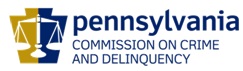 ChairmanDerin Myers Acting Executive DirectorOVS NewsletterJune 6, 2018In this Issue... STOP Formula Grant Solicitations – Deadlines Extended to June 6, 2018Foundational Academy Registration - More Spots Open for June Academy!Executive Director Search: Women’s Help Center Of Cambria And Somerset CountiesATTENTION VOJO PROGRAMS - VOJO LAPSING FUNDS – PLEASE DON’T FORGET TO USE YOUR VOJO FUNDING BY DUE DATE OF JUNE 30, 2018!!!Prosecutors’ Model Response To Sexual ViolenceNEW OVC Funding OpportunitiesVictims Compensation Assistance Program Online TrainingsI Am Little RedConvenience Stores Against TraffickingWestTNBelievesPCAR: Enhancing Language Access: A Culturally Responsive ApproachHuman Trafficking Conference: Hiding In Plain SightSummer Peacebuilding InstituteBWJP: Training OpportunitiesAchieving Language Access for Crime Victims: A Regional Training SeriesSave The Date: 2018 National Institute For The Prosecution Of Elder AbuseSave The Date: PCADV’s Progress Through Unity ConferenceScholarships Available For 2018 National Victim Service ConferencesNew Program HighlightsUpcoming Events WebEx Online Trainings Available
Compensation Related: Basic, Advanced-Counseling, Transportation Expenses, Restitution and much more!Credits towards VOCA/RASA/VOJO training requirements are available for all sessions (unless indicated otherwise in the session description).  To receive training credits:  1) you must be logged into the session and 2) the WebEx application must be on your computer for the entire duration of the session.  As the OVS recognizes that emergencies may arise and you may not be able to attend the entire session, there is no prohibition against attending part of a session (although training credits will not be given in that instance).Training/Networking OpportunitiesAdditional RASA/VOJO/VOCA Approved TrainingReturn to top STOP Formula Grant Solicitations – Deadlines Extended to June 6, 2018Staff from the Office of Victims’ Services have released three competitive solicitations for STOP Formula Grant Funding.  The STOP Violence Against Women Formula Grant Program is a grant program under the federal Violence Against Women Act (VAWA) that supports communities in their efforts to develop and strengthen effective responses to sexual assault, domestic violence, dating violence and stalking.  It promotes a multidisciplinary approach to improve the civil, criminal and juvenile justice systems’ response to these crimes and to enhance investigation and prosecution of offenders as well as advocacy and services available to victims.  These three solicitations fit within the current goals and objectives outlined in Pennsylvania’s STOP Implementation Plan as approved by the Office on Violence Against Women. You may view the Implementation Plan here. Statewide STOP Competitive SolicitationThe first solicitation is the regular STOP Violence Against Women Formula Grant Competitive Solicitation. A STOP program must be supported by team members from law enforcement, prosecution and victim service programs who agree to work together on goals and objectives aimed at reducing violence against women.  This competitive solicitation will be open to all Pennsylvania counties.  The project period will be for TWO years, and programs may request funding up to $125,000 per year.  PCCD anticipates funding up to 30 counties under this announcement.  Counties will be required to have established STOP Coordinating Teams, be working towards or have established response protocols for domestic violence, sexual assault and stalking, and propose projects that fall within one or more of the 10 Federal Purpose Areas outlined in Pennsylvania’s Implementation Plan. Special scoring incentive will be provided for those applicants who strive to reach underserved, culturally specific populations and actively engage with local cultural organizations. There is a federal mandate in the award that at least ten percent of all STOP funded projects serve these populations. STOP Rural Project Capacity Building SolicitationPennsylvania is a geographically diverse state, with over a quarter of its population residing in areas that are considered “rural.”  The federal guidelines governing STOP require states to equitably distribute monies on a geographic basis including nonurban and rural areas of varying geographic size.    While the STOP Formula Grant Program has been implemented in Pennsylvania for over two decades, some rural counties in the state have never been able to secure a STOP grant.  The STOP Project Rural Capacity Building Solicitation will be open to those counties that meet the definition of rural, as defined by the Pennsylvania legislature, and who 1) have not had STOP Formula Grant Funding ever before or 2) Have not had STOP funding since 2010, when the funding announcements initiated a competitive process.  Under the rural solicitation, PCCD expects to fund up to four rural counties that have lacked the capacity to form a full cross-system collaboration which is currently required by the general STOP funding solicitations. Rural counties who can demonstrate a need and the ability to improve their systemic response to domestic violence, sexual assault, stalking and/or dating violence are eligible to apply for these grants.  Successful applicants under the STOP Rural Solicitation must agree to participate in the following:Technical Assistance facilitated through PCCD for STOP collaborative team formation, policy and procedure development and response protocol development;Regional quarterly conference calls with other local STOP funded projects to discuss, emerging trends, initiatives and opportunities for greater collaboration. The selected rural grantees who can meet the goals and objectives specified in the proposed project timeline during this two-year capacity building project period, will automatically become part of the next four-year STOP Formula Grant Project Cycle.Model Human Trafficking Pilot Project PCCD currently provides STOP and federal Victims of Crime Act (VOCA) funding to over 30 different projects that indicate that they provide services to victims of human trafficking.  This is in addition to anti-trafficking efforts funded by alternate sources.  Through this competitive solicitation, PCCD will select one jurisdiction in the state to develop a model community-wide, collaborative response to sex trafficking of youth (ages 11-17) and adults.   This solicitation will call for the development of a  multi-tiered collaborative team  to include 1)  a leadership team responsible for the project and model protocol development; 2) a multi-disciplinary Steering Committee to set goals and objectives, oversee policy and engage in collaborative problem solving; and a workgroup of direct service providers  who will provide feedback on the feasibility of proposals and policies/protocols developed by the Steering Committee and assist in the implementation/ testing process.  The successful applicant under this solicitation must agree to participate in quarterly conference calls facilitated by PCCD and an advisory team of state and national experts.  The team will monitor the progress of the pilot program and assist in the development of model protocols, standards and cross training initiatives.  At the end of this project, PCCD anticipates that the applicant will have developed model response protocols for victims of sex trafficking; a set of guidelines, standards, and best practices for operation of a model anti-human trafficking program. The trainings and tools developed will be shared with all PCCD funded human trafficking programs. For more details about these funding announcements, please click here. Return to topFoundational Academy Registration - More Spots Open for June Academy!Foundational Academy Training for New Victim AdvocatesJune 25-27, 2018PCCD Offices3101 North Front St.Harrisburg, PA 17110Who Should Attend?This training is designed to provide a solid foundation for all new staff who provide services to victims at PCCD funded Victim Service Programs.  New advocates are required to attend/complete the Foundational Academy Training (classroom and online component) if they:Are providing the Prosecutor’s or Chief Juvenile Probation Officer’s responsibilities/victim services under the Crime Victims Act – all RASA and VOJO funded programs;Are providing victim services at VOCA funded programs not affiliated with State Coalitions;Are providing victim services at VOCA funded programs who serve victims of “Other” Crimes.  Course Information:  There are important skills that all Victim Advocates need to have in order to provide the best services possible to those victims and survivors you work with every day.  Some of the topics that will be covered in this training are:  Your Role as a Victim Advocate, PCCD Program Standards, Confidentiality, Ethics, the Victims Compensation Assistance Program (VCAP), Diversity and Special Populations, the Criminal Justice System, and more.  Don’t miss this great opportunity! Please click here to register.If you have any questions regarding the Foundational Academy, please contact Jennifer L. Feicht, Victim/Witness TTA Consultant at jfeicht@embarqmail.com or (724) 679-7280.  If you have any training questions in general, please contact Vicki McCloskey (PCCD) at vmccloskey@pa.gov or (717) 265-8746.  Return to top Executive Director Search: Women’s Help Center Of Cambria And Somerset CountiesThe Women’s Help Center is conducting a search for an Executive Director.  The optimal candidate will have a background of both education and experience to oversee all aspects of our domestic violence programming and shelter facilities. Must have experience in program administration, counseling, and women’s issues. Be able to work in a crisis oriented, fast-paced facility; manage and maintain a budget of close to one million dollars. Insure compliance with all grants from federal state and local funding sources and supervise a staff of 20+ individuals.  Candidate must pass criminal and child abuse clearances and FBI background check.  Upon hire candidate must complete 45-hour Domestic Violence/JARS training and DHS Child Protective Services Law training. Interested applicants may apply by mail to 809 Napoleon Street, Johnstown, Pa 15901 or by email to whc@womenshelpcenter.org. Please respond by June 8, 2018.Return to topATTENTION VOJO PROGRAMS - VOJO LAPSING FUNDS – PLEASE DON’T FORGET TO USE YOUR VOJO FUNDING BY DUE DATE OF JUNE 30, 2018!!!Recipients of 2017 VOJO (VJ) and/or 2017 JRI (JV) funds, denoted on your Award Letter as:2017 VJ Award Amount      $ xx.xx2017 VJ Project Period        7/1/2017 - 6/30/2018                        And/Or2017 JV Award Amount       $ xx.xx2017 JV Project Period         7/1/2017 - 6/30/2018This is a reminder that VOJO funds not expended or obligated from these funding sources by June 30, 2018 will lapse.Any outstanding obligations as of 6/30/2018 should be reported in the Outstanding Subgrantee Obligations column on the fiscal report for the period ending 6/30/2018.It is the responsibility of the subgrantee to monitor these amounts.  If you have any questions, or need to request a copy of your Award Letter, please contact the Fiscal Contact staff person listed on your VOJO grant.Return to top Prosecutors’ Model Response To Sexual ViolenceThe following resource was developed by AEquitas, the prosecutors’ resource on violence against women: Model Response to Sexual Violence for Prosecutors (RSVP): An Invitation to LeadThe RSVP Model is intended to serve as a comprehensive tool for making decisions on office policy and individual cases of sexual violence. If implemented, the Model’s policies and practices will allow for all adult sexual assault victims who interact with prosecutors across the United States to experience prosecution practices that are trauma-informed, victim-centered, offender-focused, informed by research, and sustainable over the course of changes in administration and personnel.Return to top NEW OVC Funding OpportunitiesPlease click here to view all opportunities. FY 2018-2019 National Crime Victims’ Rights Week (NCVRW) Community Awareness Projects Solicitation – Please click here to apply by June 18, 2018FY 2018 Comprehensive Services for Victims of All Forms of Human Trafficking - Please click here to apply by June 25, 2018FY 2018 Specialized Services for Victims of Human Trafficking – Please click here to apply by June 27, 2018FY 2018 Specialized Human Trafficking Training and Technical Assistance – Please click here to apply by June 27, 2018FY 2018 Advancing Hospital-Based Victim Services – Please click here to apply by July 2, 2018FY 2018 Initiative to Enhance Crime Victims’ Rights Enforcement and Victim Access to Legal Assistance – Please click here to apply by July 2, 2018OVC will conduct a pre-application webinar on June 14 from 1 to 2 p.m. eastern time to review requirements and conduct a question and answer session. Please click here to register for the webinar. FY 2018 Law Enforcement-Based Direct Victim Services and Technical Assistance Program – Please click here to apply by July 2, 2018OVC will conduct a pre-application webinar on June 13 from 3 to 4 p.m. eastern time to review requirements and conduct a question and answer session. Please click here to register for the webinar. FY 2018 Victim Assistance Fellowship Program: Translation and Dissemination of Statistical Data – Please click here to apply by July 9, 2018OVC and BJS will conduct a pre-application webinar on June 7 from 1 to 2 p.m. eastern time to review requirements and conduct a question and answer session. Please click here to register for the webinar. FY 2018 Enhancing Access to Services Program – Please click here to apply by July 16, 2018OVC will conduct a pre-application webinar on June 12 from 3 to 4 p.m. eastern time to review requirements and conduct a question and answer session. Please click here to register for the webinar. FY 2018 Tribal Set-Aside Training and Technical Assistance Program – Please click here to apply by July 18, 2018Return to top Victims Compensation Assistance Program Online Trainings  The following trainings will be held on June 20, 2018 Restitution Basics - 10:00 a.m. – 11:00 a.m. Click here to register. Loss of Earnings Clinic - 11:30 a.m. – 12:30 p.m. Click here to register. Basic Compensation - 1:00 p.m. – 3:00 p.m. Click here to registerThe following trainings will be held on July 2, 2018  Motor Vehicle-Related Crime Expenses Clinic - 9:30 a.m. – 10:30 p.m. Click here to register. Relocation Expenses Clinic - 11:00 a.m. – 12:00 p.m. Click here to register. The following trainings will be held on July 26, 2018 Loss of Support Clinic - 9:30 a.m. – 10:30 a.m. Click here to register. Transportation Expenses Clinic - 11:00 a.m. – 12:00 p.m. Click here to register.DAVE WebEx trainings 6/28/2018 at 1:00 p.m. Click here to register.All trainings count towards 1 hour of the required RASA/VOCA/VOJO training hours, except Basic Compensation which counts towards 2 and DAVE training which counts towards 2.15.Return to topI Am Little RedI AM LITTLE RED is the brain-child of Linda Cabot, a key funder of I AM JANE DOE.  Linda thought the documentary film would be an ideal vehicle to create awareness and dialogue about online child-sex trafficking.  However, Linda was concerned that the film would not reach those who truly were in need. The children themselves.  Particularly girls.  “We really need to think about prevention as an overall goal of this project,” Linda said.  “How about an animated short?”  I AM LITTLE RED is a 10-minute animated short aimed at children most at-risk for sex trafficking (e.g. foster-care, runaway, LBGTQ, homeless, and adopted children), with the goal of prevention and awareness. The film is a contemporary re-imagining of the classic fairy tale, Little Red Riding Hood. I AM LITTLE RED addresses the four tactics a “wolf” (trafficker/pimp) will typically use to lure a Little Red off her path. Please click here to learn more. Return to topConvenience Stores Against TraffickingConvenience Stores Against Trafficking (CSAT) is a program of In Our Backyard, a national 501(c)(3) nonprofit known for its anti-trafficking work surrounding the past eight Super Bowls and for the critically acclaimed book by Founder and Executive Director Nita Belles: In Our Backyard: Human Trafficking in America and What We Can Do to Stop It. In Our Backyard Freedom Stickers are in all 50 states, providing a pathway to freedom for victims of human trafficking. CSAT equips the convenience store industry to take a stand against the atrocity of human trafficking in America through no-cost training, victim outreach materials, and public awareness of human trafficking. CSAT has partnerships in 22 states, representing more than 8,000 locations. The program is featured in the NACS Community Toolkit. Please click here to learn more about CSAT. Return to topWestTNBelievesNineteen counties in West Tennessee have joined the Start by Believing movement - creating the largest geographical campaign to date! Not only does the campaign cover a large portion of Tennessee, it is also expansive in terms of the range of organizations and disciplines participating. From local health departments, medical professionals, health councils, and SANE programs, to policy leaders, court clerks, judges, District Attorneys, Victim/Witness Coordinators, and local colleges and universities, this campaign is reaching an extraordinarily diverse demographic of citizens in West Tennessee. Please click here to learn more. Return to topPCAR: Enhancing Language Access: A Culturally Responsive ApproachDeveloping an Effective Language Access PlanJuly 31, 20182:00 – 3:30 p.m.In order to carry out effective safety planning, and provide critical information to assist ALL survivors in making informed choices, it is imperative to ensure meaningful access to services and available options for survivors with limited English proficiency. Under Title VI of the Civil Rights Act of 1964, all organizations that receive federal funding must take reasonable steps to ensure meaningful access to individuals with Limited English Proficiency (LEP). Join us as we discuss concrete steps for developing an effective language access plan. Please click here to register.Q&A Session: Developing an Effective Language Access PlanAugust 6, 20182:00 – 3:30 p.m. This Q & A session is to address concerns and questions participants may have from prior webinars presented in this series, as well as to address any challenges participants may be encountering in developing, enhancing, implementing or monitoring their organizational language access plan. Please click here to register.Return to topHuman Trafficking Conference: Hiding In Plain SightRegistration is now open!  Crime Victims Council of the Lehigh Valley invites you to attend our Human Trafficking Conference: Hiding In Plain SightWednesday, June 27, 20188:00 a.m. – 4:00 p.m.DeSales University Center2755 Station AvenueCenter Valley, PA 18035Cost: $25.00Please click here to register.  (Registration closes on June 8th.)This training has been approved for 6 hours of PCCD training. Return to topSummer Peacebuilding Institute Just Outcomes is instructing at the Summer Peacebuilding Institute from June 8 – 10, 2018, at the Eastern Mennonite University in Virginia. You can strengthen your restorative justice program development, leadership, and facilitation skills through a deepened understanding and orientation toward the needs of crime victims and survivors. Learn about the intersection between trauma recovery, victim assistance and restorative justice. Develop new strategies for program implementation and service delivery. Just Outcomes hope you can join them in June! Please click here to learn more, Return to top BWJP: Training OpportunitiesAssessing and Responding to Men who Pose High Risk to their Intimate PartnersJune 13, 2018 / 2:00-3:30 p.m. CDTFounded in 1977, Emerge has pioneered effective and culturally relevant abuser education strategies as well as those for abusers in same-sex relationships. David Adams, Co-Director of Emerge, will describe innovative practices in assessing and responding to risk in batterer intervention programs. This webinar will describe a new protocol, developed and piloted in Massachusetts, for assessing risk of men who attend batterer intervention programs. David Adams will also discuss risk management strategies for different types of high risk clients, drawing from his clinical practice as well as his research about men who killed their intimate partners. David has led groups for abusers for over 40 years and currently coordinates two federally funded training projects; the National Risk Assessment and Management Training Project, and Recognizing Responsibility and Risk of Abusers in Court. His book, Why Do They Kill? Men Who Murder Their Intimate Partners was published by Vanderbilt University Press in 2007.To learn more and register, please click here. Managing Your Most Dangerous Offenders: Firearms, Stalking, and Strangulation CasesJune 18-20, 2018 / San Diego, CaliforniaDomestic Violence (DV) offenders who strangle, stalk, or use firearms to intimidate, threaten, or assault their victims are among the most dangerous offenders on any probation agent’s case load. Supervision of these offenders is challenging, yet it presents opportunities to increase victim safety. When the severity, dangerousness, and impact of these crimes are acknowledged by the court and by probation, both the offender and the victim are sent a strong message: this will not be tolerated by the criminal legal system or by the community. Participants will have the opportunity to work with experienced probation agents from around the county and other national DV experts to explore promising practices of local communities working to address these offenders. You will gain hands-on skills and the knowledge to build better practices and policies to implement in your community.To learn more and to register, please click here.Extreme Risk Laws: An OverviewJune 19, 2018 / 2:00-3:30 p.m. CDTThis webinar is intended to inform individuals who work with survivors of intimate partner violence (IPV) about Extreme Risk Protection Orders, and provide an opportunity to explore the implications of these orders for survivors of IPV. As these are relatively new laws, the impact of their application in the domestic violence context is still unclear. Developed in 2013 by the Consortium for Risk-Based Firearm Policy, Extreme Risk Laws, also known as "Gun Violence Restraining Orders" or "Extreme Risk Protective Orders," allow family and household members and/or law enforcement officers to petition a judicial officer to temporarily prohibit firearm purchase and possession and/or require firearm removal from persons who are at an elevated risk of harming themselves or others. As of April 2018, 8 states have enacted Extreme Risk Laws; Connecticut, Indiana, California, Washington, Oregon, Vermont, Florida and Maryland. This webinar will offer a brief overview of Extreme Risk Laws enacted to date and the policy rationale of such laws by one of the preeminent legal experts in the area. Participants will have an opportunity to discuss how application of these orders to domestic violence-related cases might be beneficial or problematic: are these orders a promising path to safety, or do they expose survivors of domestic violence to heightened risk and loss of autonomy? To learn more and to register, please click here. Return to topAchieving Language Access for Crime Victims: A Regional Training SeriesThis two-day training will increase crime victim service providers' capacity and expertise around language access for people with limited English proficiency and people who are Deaf and hard of hearing. The training will cover the following topics: An overview of why language access mattersThe legal and ethical responsibilities of providing language accessHow to plan for language accessHow to conduct a needs assessment and where to find resources in your communityWorking with interpretersHow to manage the use of other language access devices, including the use of technology How to monitor your language access plan for quality assuranceDates and Locations:June 27-28, 2018Washington, DC (full)July 11-12, 2018Minneapolis, MN (full)August 22-23, 2018Albuquerque, NM (registration closes July 23, 2018)This training is free, although registration is required. Attendees who travel to Washington, DC, Minneapolis, or Albuquerque will use their own grant or agency dollars to attend.   Return to topSave The Date: 2018 National Institute For The Prosecution Of Elder AbuseThe 2018 National Institute for the Prosecution of Elder Abuse (NIPEA) is planned to be held August 7-10 in Philadelphia, PA. This is a three-and-one-half-day course designed to challenge prosecutors to reevaluate their approach to prosecuting elder abuse cases. Participants receive training on the dynamics of elder abuse as well as practical skills to successfully prosecute these cases. 

Questions? Please contact Ann Laatsch, NCALL Justice System Coordinator, at alaatsch@ncall.us.Return to topSave The Date: PCADV’s Progress Through Unity ConferenceWhen: October 24-26, 2018Where: Eden Resort, Lancaster, PAThe Pennsylvania Coalition Against Domestic Violence (PCADV) seeks proposals for “Progress Through Unity,” our biennial statewide conference. This year, the theme of our conference focuses on collectively creating and sustaining healthy communities. Since celebrating PCADV’s 40th anniversary in 2016, we realize the need for progression and innovation in domestic violence advocacy and prevention work. Using the tracks of Safe, Healthy, Inclusive, and Just, we are in search of new and progressive workshops that address community conditions, norms and root factors in efforts to end and prevent domestic violence. For additional information, please contact 2018conference@pcadv.org. More details about the Progress Through Unity Conference, as well as registration details, will be available soon. Return to top Scholarships Available For 2018 National Victim Service ConferencesThe Pennsylvania District Attorneys Institute (PDAI) is pleased to announce the availability of funding for scholarships to attend eligible national victim service conferences.  This funding is made available through a grant awarded to PDAI by the Pennsylvania Commission on Crime and Delinquency (PCCD) for subsidizing the costs associated with attending these training conferences.  These costs may include registration fees, per diem (for food), and reasonable transportation and lodging expenses.  The scholarships are only available to victim service professionals to attend any national conference focused on victim service training.  To qualify, the applicant’s entire job focus must be on providing support, information, and assistance to victims.  Any eligible conference must be completed within the 2018 calendar year.  Only one person per agency can receive a scholarship and only after providing a sufficient justification of need.  Recipients are selected based upon the information provided in the application, the number of scholarships previously awarded, and remaining available funding. To view the Scholarship Application, please click here. Return to top New Program HighlightsIf your program is offering new or extended services, or implementing new initiatives that you would like to highlight, please submit your news article to Heather Hewitt at hhewitt@pa.gov. Return to top The next OVS Newsletter will be published on Wednesday, June 20, 2018.  If you would like any training events, fundraisers, or notable news published in this newsletter, please submit them to Heather Hewitt at hhewitt@pa.gov by Wednesday, June 13, 2018.
You have signed up to receive the OVS Newsletter from the Office of Victims' Services.  This newsletter will be sent to you on a biweekly basis via email.  If your email address changes or you would like to be removed from the OVS Newsletter distribution list, please contact Heather Hewitt at (717) 265-8730 or via email at hhewitt@pa.gov.Pennsylvania’s Office of Victims’ Services  |  3101 North Front Street  |  Harrisburg, PA  17110 |  (717) 783-0551www.pccd.pa.gov PA Crime Victims Websitewww.pcv.pccd.pa.govTwitter: @PaCrimmCom 